MARK ALDRIN SAN JOSE SANTIAGO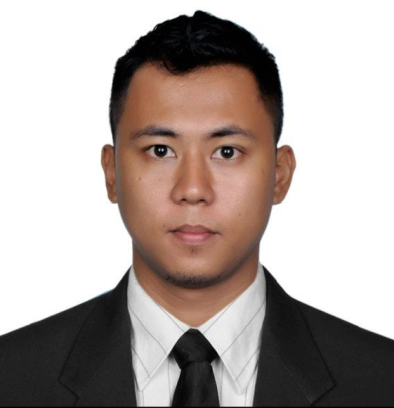 431 Balestier Road Public Mansions S-329813Mobile +6584100485E-Mail Address; santiagomarkaldrin28@yahoo.comPERSONAL / JOB OBJECTIVEI’m determined, can work in less supervision and easy to work with.My explicit plan if given the opportunity to work in this company is to work hard as much as I can to support my family and provide a better life for myself. Render tangible performance as to the discharge responsibilities as assigned, be able to carry-out, support present and future operational expansion of the company to which I will be working for.PERSONAL CIRCUMSTANCES	Date of birth:January 2, 1986	Place our bath:Iriga City, Philippines	Age:31yrs. Old	Weight:60klg	Heights:5”6”	Citizenship:Natural born Filipino	Material status:Single	Religion:CatholicEDUCATIONAL ATTAINMENTElementary:Holy Child Educational Center, Graduate 1999High School:Ateneo De Naga University, Graduate 2003College:Ateneo De Naga University, Units Earned	Course      :Computer Science   Apicius Culinary Arts – Naga City  January 2016- Decmeber 2016 Diploma Course  EMPLOYMENT HISTORYCompany Name:Marriott Merlin Beach	     (February 6, 2017 to July 21,  2017)Position Title:Commis IIRole:Chef (Thai Kitchen, Western Kitchen, Cold Kitchen)Industry:CulinaryCompany Name:Cathay Land Corporation	(January 2009 to April 2009)Position Title:Account OfficerRole:Sale Support CoordinatorIndustry:Property / Real EstateCompany Name:High Stakes Poker Club	(October 2011 to December 2011)Role:Card DealerIndustry:Casino	Company Name:ACS Xerox Group of Company	(January 28, 2013 to June 30, 2013)	Role:Retention Specialist (Sales Department)	Industry:BPO(Call Center Company)Company Name:Gracall International MNL	(August 4, 2013 to October 4, 2013)	Role:Customer Service Representative (Phone Agent)	Industry:BPO (Call Center Company)SKILLS / QUALIFICATIONComputer LiterateAble to Drive Vehicle ( Standard / Manual / Automatic )Research OrientedKnowledgeable in Cooking Asian CuisineTrained in Card DealingREFERENCESMr. Marlon ManabatSales ManagerCathay Land Corp.Robinsons Galleria, OrtigasEdsa+639176047649Mr. Jim RoxasHigh Stakes PokerCasino Manager+639273189268Paranaque City, PhilippinesMr. Mark Bonife / Mrs. EthelAccount ManagerAcs Xerox Group of Company+639273967623 / +639235927088One E-com CenterHarbor Drive cor. Sunset Drive, SM Central Business Park, Bay City, Pasay CityChef Anne Radha PoChef at Apicius Culinary ArtsContact number : 09055201660 / 09214687100 Excecutive Sous Mr. Anil RawatMarriott Merlin Beach Resort and Spa+66076335300+660858855925anil.r@marriott.com	_________________	Applicant